ACTIVITIES MemoriesSharing Stories and HistoriesTake turns asking each other the questions and filling out the chart. Take time to talk over and explain the answers given. You don’t have to complete the chart at one time. Perhaps you could fill it in over a series of afternoons or meals together.  If some of the questions don’t fit you or your grandchild, change or replace them with some that do. Other memories???Young Children’s Cooking Skills2-year-olds can:Scrub fruits and vegetablesCarry unbreakable items to the tableDip foodsWash and tear lettuce and salad greensBreak bread into pieces3-year-olds can:Pour liquids into batterMix batter or other dry and wet ingredients togetherShake liquid in a closed containerSpread butters or soft spreadsKnead doughWash fruits and vegetablesServe foodsPut things in the trash during cooking and after a meal4- and 5-year-olds can:Juice oranges, lemons and limesPeel some fruits and vegetablesMash soft fruits and vegetablesCut soft foods with a plastic knifePress cookie cuttersMeasure dry ingredientsCrack open/break eggsBeat eggs with an eggbeaterSet the tableWipe up after cookingClear the table after a mealSource: Kim, Y. (2015) Cooking with young children, University of Nevada Extension, Reno. Retrieved March 11, 2012 from https://extension.unr.edu/publication.aspx?PubID=2468 BreadBeginner’s Focaccia3-1/4 cups all-purpose flour1 packet RapidRise Yeast1 tablespoon sugar1 teaspoon salt1-1/2 cups water4 tablespoons extra virgin olive oil, divided3 tablespoons shredded Parmesan cheese1-1/2 teaspoons Italian herb seasoningDirectionsCombine flour, dry yeast, sugar and salt in a large mixing bowl and stir until blended. Combine water and 2 tablespoons olive oil in a 2-cup glass measuring cup OR microwave-safe bowl.  Microwave on HIGH in 15 second increments until very warm but not hot to the touch (120° to 130°F).   Add to flour mixture.  Stir with a spoon until well mixed.Spread into greased 13 x 9-inch pan. (Don’t worry if the dough isn’t even or filling the corners.)  Cover with towel; let rise in warm place until doubled in size, about 30 minutes.Using your lightly oiled finger, gently poke holes about every inch in the dough going nearly to the bottom of the dough. Drizzle with remaining 2 tablespoons olive oil; evenly sprinkle with Parmesan cheese and Italian herbs.  Let rise, uncovered, an additional 15 minutes while oven preheats to 375°F.Bake for 25 to 30 minutes or until golden brown. Cool slightly.  Cut and serve with extra oil for dipping if you’d like.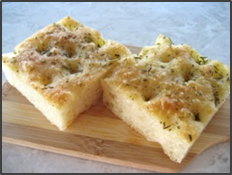 Source:  Fleischmann’s Bread World at http://www.breadworld.com/recipes/Beginners-FocacciaPopped CornSpicy Curry Popcorn1/4 cup unsalted butter2 tablespoons brown sugar1 teaspoon ground cumin1 teaspoon ground coriander1/2 teaspoon ground turmeric1/4 teaspoon ground ginger1/4 teaspoon ground cinnamon1/4 teaspoon cayenne pepper1/2 teaspoon salt12 cups popped corn in a large bowlPut butter, brown sugar, spices and ½ teaspoon salt in a small saucepan. Heat over medium heat. As butter melts mix to combine ingredients. Heat until mixture just begins to boil. Remove from heat. Drizzle heated mixture over popped corn in the large bowl. Allow to cool for a couple of minutes then serve. Rosemary Parmesan Popcorn2 sprigs fresh rosemary1 large glove garlic, peeled and smashed1/4 cup extra-virgin olive oil1/2 teaspoon garlic salt1/4 teaspoon ground black pepper12 cups popped corn in a large bowl1/4 cup grated Parmesan cheesePlace 1 sprig rosemary and smashed garlic clove in a small saucepan. Pour olive oil over top and set on stove over low heat. Stir in garlic salt and black pepper. Heat until very warm but not simmering. Turn off heat set aside until needed.Pull leaves from second sprig of rosemary and cut finely with scissors. Set aside.Remove rosemary sprig and garlic clove from the warmed olive oil. Drizzle oil over popped corn and toss to coat. Sprinkle with Parmesan, 1 teaspoon of the snipped rosemary. Serve at once. Homemade Ice Cream with FruitVanilla Ice Cream1 cup milk1 cup sugar1 dash salt1 cup half and half1-1/2 teaspoons vanilla extract2 cups whipping creamDirectionsScald (heat) milk until bubbles form around the edge of the pan. Remove from heat.Add sugar and salt. Stir until dissolved.Stir in half and half, vanilla extract and whipping cream. Pour into can of ice cream maker. Cover with lid. Refrigerate 30 minutes. Freeze ice cream in the ice cream maker. Using the ice cream maker (ask questions if unclear)Place ice bucket on motor drive and rotate until it drops securely in place.Pour chilled ice cream mixture into cooled can, filling no more than half full.Insert dasher. Be sure that bottom of dasher fits into indentation at bottom of can.Place chilled can in ice bucket. Be sure can engages drive hub of bucket.Place support arm cover over dasher and snap into dual rim recesses of ice bucket.Plug in power cord.While ice cream maker is running, pour 1 cup cold water into ice bucket. Distribute 12 to 15 ice cubes uniformly around ice cream can. Sprinkle 1/3 cup rock salt over layer of ice. Continue adding ice and rock salt in layers until the ice bucket is full. As ice melts, add more layers of ice and salt to maintain original level. Ice cream should churn 25 to 40 minutes or until motor stops. Do not allow unit to run longer than 50 minutes. NOTE: The dasher does not more; the can turns around it. Remove support arm cover by unsnapping at dual rim recesses of ice bucket. Carefully lift ice cream can out of ice bucket. Wipe off ice and salt. Lift out dasher and scrape clean with a rubber spatula. Pack down ice cream into can. Cover with lid provided. Place in freezer until needed. Berry toppingsStrawberries, Blueberries, Blackberries, Raspberries or a MixWash and drain berries. Pat dry with a paper towel. Cap or stem berries. Slice strawberries and leave other berries whole. Put berries into a bowl. Sprinkle with a small amount of sugar if needed. Cover with a paper towel and set in the refrigerator until needed.SoupVegetables of the Day Soup1 quart chicken broth or stockAssorted vegetables such asyellow onion, celery, potato, carrots, green beans, zucchini, corn (cut off the cob), spinach1 can black beans, drained1 can diced tomatoes, undrained1 cup pastaPut broth or stock into a large pan.Each child and grandparent team will choose a vegetable to clean, cut and add about 1 cup to the broth.Bring the pan to a boil, reduce heat and simmer 30 minutes, stirring occasionally. Add drained beans, diced tomatoes, and pasta and continue cooking 10 minutes, stirring occasionally. Broth to see if it needs salt or pepper. Serve. Looking AheadMemory PouchNeeded:1 pouch or zippered freezerpaper2 pencils or pensInstructionsTear or cut paper in half. Give half to the child, half to the grandparent. On their half the child will write a specific memory from their time with their grandparents and one food memory they want to create with their grandparent(s) within one year.  On the other half of the paper the grandparent will write a specific memory from their time with their grandchild and one food memory they want to create with their grandchild(ren) within one year. Read the notes to each other. Roll the notes unto a small tube that will fit into zippered freezer bag and zip it shut. Write on the pouch the date, one year from the day it was sealed. One of you will keep the pouch for the year then you will open it and see if you have done what you wanted to do or if you need to continue working on it.  Oklahoma State University, as an equal opportunity employer, complies with all applicable federal and state laws regarding non-discrimination and affirmative action. Oklahoma State University is committed to a policy of equal opportunity for all individuals and does not discriminate based on race, religion, age, sex, color, national origin, marital status, sexual orientation, gender identity/expression, disability, or veteran status with regard to employment, educational programs and activities, and/or admissions. For more information, visit https:///eeo.okstate.eduQuestionParent/Grandparent answerChild answerWhere are your ancestors from?What foods does the family still eat that are from that place?Are you allergic to any foods? If yes, which foods?What were/are your favorite foods when you were younger?Is there a food that you like now that you didn’t like when you were younger?How old were you the first time you ate pizza?What is the best Christmas food?What is your favorite Halloween candy?What is the best food to eat while watching a movie?What food do you want to eat when you feel sad? When you were younger how often did you go out to eat  and what kind of food did you have?What is your favorite drink to have with pizza?What goes best with a peanut butter sandwich?What is your favorite kind of bread?What are the best sandwich ingredients?What food do you wish had never been invented? Why?What food would you miss most if you moved to Mars?What do you consider to be the best vegetable? Why?What is the first food you learned to cook?Describe your favorite way to cut and eat a watermelon?What is the best afterschool (or work) snack during the winter?What is the best Saturday morning breakfast?What would you like your partner to teach you? 